National Education PolicyInstitute for Engineering Research and Publication (IFERP) organized a webinar on National Education Policy, on September 13th, 2020 at 05:00PM (IST) on webinarjam to Understand the National Education Policy of our India more Closely and to let the Attendees learn some more important Points and facts about the National Education Policy. .SPEAKER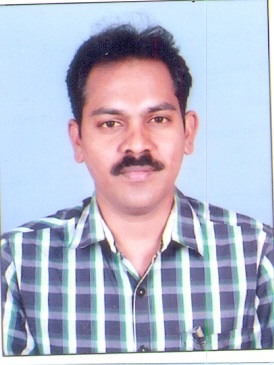 Dr. Gopi Chand Merugu,Deputy Secretary in University Grants CommissionGuwahati, IndiaThe Keynote Speaker broadly discussed on the following topics,Education SystemFacts and Points to be RememberedNew Policies IntroducedOur National Education Policy.Highlights of the Webinar: E-certificate was provided to all attendees. Free IFERP membership was provided to all attendees with membership certificate. Telecasted Live on YouTube. YouTube Channel Link: https://www.youtube.com/watch?v=olOsdcqq0ZwThe webinar was attended by more than 200 attendees and viewed live by more than 205 subscribers on YouTube.